Benefits – Types – Styles – Motivation - Feedback1. Translate the English word in German 2. Fill in the missing wordsBenefits for social groups:Types of leadershipStyle3. Translate in Germanproblem solvingmotivationtemwork - feedback4. Make notes during the filmEnglish Germaninstrumental reasonstask reasonsaccompliceexpressive reasonsemotional reasonscompanionshipto alienategroup cohesionreasonsbenefitsinstrumental & task reasonsexpressive & emotional reasons typepositive outputdangerinstrumental expressive styleactionsituationnegative outputauthoritarian authoritarian democratic democratic laissez-fairelaissez-fairediscovering problemsHow are things going?What is wrong?What are you dealing with right now?asking questions about the problemHow could that happen?What is the worst thing about the situation?Why is this happening now?What are the underlying causes?Can you give me some background on this?clarifying success criteriaThe best outcome would be if we could....Ideally, we want to be able to....We need a solution that covers all aspects.How do we know it will work out?How do we measure our success?encouraging ideasWhat other options are there?How could we reduce costs elsewhere?Let’s consider that as well.I’d like to explore a couple of ideas further.What would be the biggest downside for us?What are you thinking?keeping positiveMaybe we can find a temporary workaround.Let’s not make this personal.Let’s keep the facts in mindWe will cross that bridge when we come to it.Let’s avoid making any assumptions right now.We need to step back and look at this from another perspective.empathizing with othersTo be honest, I have the same issue.We should look at their needs.We need to put ourselves in their shoes.Let’s talk to them.expressing concernsIf we make too many compromises, it won’t work.We are going to have to look at the options that are realistic.That might be counterproductive.It’s simply not viable, for so many practical reasons.talking about solutionsI’d have to sift through the data.In my opinion, this is the perfect way out.I am also convinced that this is the best way forward because...It meets all the success criteria.It is a win-win situation.You have made a compelling case.motivating the teamThis is a chance for a fresh start as a team.I am convinced we can work well together in this team.Together, we are a pool of valuable expertise, experience and personalities.showing recognitionI want to thank you for your hard work.dealing with conflictsI think it would be helpful if...Let’s take a few minutes to review your performance.This kind of behaviour can have a disruptive effect on the team dynamics.How could you become an even more valuable team member?getting everybody involvedLet’s hear from the other team members?Who’s next? / Who wants to start?I think we all have something to contribute.How does that sound to everyone?I’d like to hear other ideas before we decide.Everybody should get a chance to express their preferences.We’ll take a vote?asking for inputLet me know if you have any preferences.What to you hope to get out of working on this team?How do we all feel about the team?How do you like to communicate and collaborate?conforming agreementsDo we all agree that blaming and criticizing others in the team is unacceptable?Do we value a supportive collaborative culture?setting up effective processesHow would you like us all to work together in the future?What support would be useful for you to fulfil your role?How often should the whole team meet up?How do we decide on the agendas?Who will write the minutes, sign off on them and circulate them?agreeing on a code of conductIs everybody happy with ...?We agree that we will all come prepared to every meeting and actively participate.We will be punctual.We will share information and best practice.building trust & relationshipsTell us about a quality that your colleagues have that you can rely on.Could you tell us a positive experience about working together?Who and what made it so good?explaining your roleMy main priorities as the manager are...My goal is to ...I am also responsible for ...being supportiveWhat should I be doing to help?Do you have all the information you need?Please contact me if you require any additional support.agreeing & disagreeingI totally agree. / Absolutely.Would you agree?I am not sure I can agree with you there.That is an option.That seems like a good compromise.showing appreciationThank you for going through the staff appraisal with me.That would be great.This has been incredibly useful.That is good to know.I appreciate your support and guidance.You are an asset to the company.Thank you for your hard work and dedication.asking for feedbackWhat to you like most in your job?How to you see your rule?Do you believe you have the skills to perform your job effectively?Tell me how things are going in your team.giving adviceYou need to ...Think about what you do and why?It is important to be honest in your self-evaluation.Ideally, you should focus on...My advice is to...Provide concrete, realistic goals and a time frame.Please remember to ...If you have any concerns, you can ...Give examples of when you have performed well.Be proactive.talking about performanceI have taken on more responsibility and I have helped win contracts.Where do you think you can improve?Where might you need support?What are the three things that your employee did the best this year?What are the three areas where your employee needs to develop?What are the three things you can do to support your employee’s progress?styleway of motivationway of feedback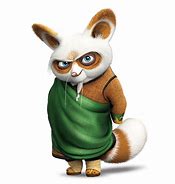 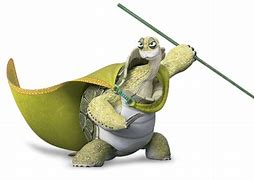 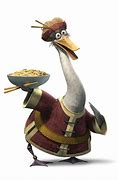 